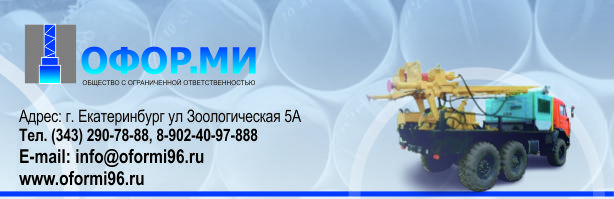 Труба обсадная ПНД с резьбовым соединением (длина 4м)Труба обсадная ПНД с резьбовым соединением (длина 2м)Труба напорная водопроводная ПНД (рулонная)Оголовок герметичный скважинный (универсальный, пластиковый)Оголовок скважинный (универсальный, стальной)Дополнительное оборудованиеДиаметр, стенкаПроизводительЦена с НДСD=94, 7,0ммг. Москва360 руб/м.п.D=110, 10,0ммг. Екатеринбург450 руб/м.п.D=117, 7,3ммг. Москва370 руб/м.п.D=125, 7,3ммг. Москва390 руб/м.п.D=128, 7,3ммг. Москва390 руб/м.п.D=128, 7,3мм«Офор.ми» (ТУ)335 руб/м.п.D=140, г. Москва500 руб/м.п.D=160, г. Москва590 руб/м.п.D=160, 8,5ммг. Екатеринбург590 руб/м.п.D=160, 9,1мм«Офор.ми» (ТУ)520 руб/м.п.Диаметр, стенкаПроизводительЦена с НДСD=128, 7,3мм«Офор.ми» (ТУ)355 руб/м.п.D=160, 9,1мм«Офор.ми» (ТУ)560 руб/м.п.Диаметр, стенкаПроизводительЦена с НДСD=25, 2,0ммг. Москва35 руб/м.п.D=32, 2,0ммг. Москва45 руб/м.п.Страна производительОбсадная труба, диаметрНапорная труба, диаметрЦена с НДСРоссия113-12725,322 400Россия125-16525,322 500Страна производительОбсадная труба, диаметрНапорная труба, диаметрЦена с НДСРоссия125-16525,321 500НаименованиеХарактеристикиЕдиница измеренияЦена с НДС за ед.Кабель электрическийКГ 2х1,5м.пог35,00Трос специальный нержавеющий в оплетке Д-3ммм.пог20,00Зажим для тросаД-3ммшт25,00Фитинг Д 25, 32Фитинг для перехода от насоса к трубешт100,00Монтажный набор (термомуфты 4шт+зажимы для троса 2шт)Производитель: ООО «Офор.ми»компл.150,00